Låda 4”Bee Bot”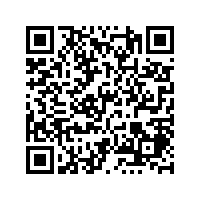 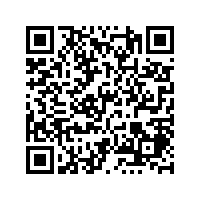 Innehåll i lådan1st Bee BotHändelsekort1st matta ”skattkarta”Bee BotBee Bot är en robot som kan förflytta sig i olika riktningar med hjälp av förinställd knapptryckning.
Det enkla handhavandet gör att även små barn kan träna logiskt tänkande och enkel programmering samtidigt som de har jättekul.Roboten rör sig med ett fast avstånd för varje inprogrammerad framåt/bakåtpil. På detta sätt kan roboten stanna på bestämda positioner.
Sex enkla programsteg: framåt, bakåt, sväng vänster, sväng höger, paus och stopp.Laddas med USB via dator eller via dockningsstation.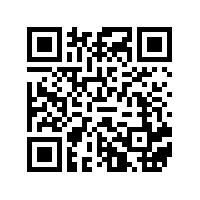 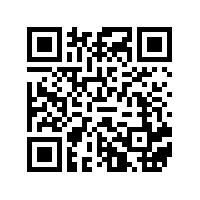      Skattkarta och händelsekortTänk ut en bana som Bee Bot ska ta för att hitta skatten. Använd händelsekorten för att planera tillsammans innan ni programmerar roboten.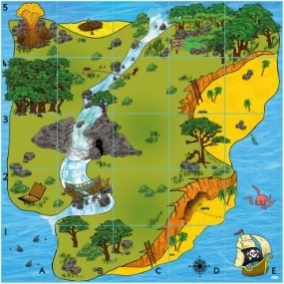 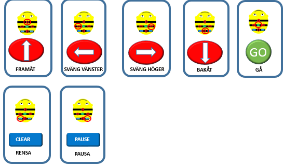 